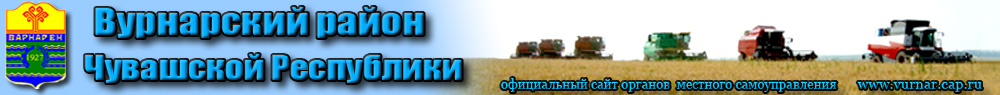 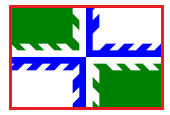 Оценка уровня распространенности коррупционных проявлений в Вурнарском районе Чувашской Республики  (материалы социологического исследования) Аналитическая справка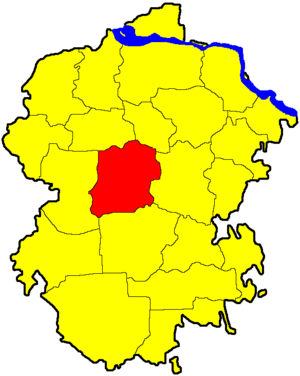 г. Чебоксары 2019ОглавлениеВведение. Описание исследования	31. Распространенность коррупционного поведения	62. Инициатива материального вознаграждения	113. Отношение граждан к коррупции и коррупционным сделкам	133.1. Роль коррупции в обществе	133.2. Причины использования неформального вознаграждения	144. Психологические аспекты коррупционного поведения	164.1. Ощущения граждан при даче взятки	164.2. Представления граждан о размере взятки	184.3. Причины антикоррупционного поведения граждан	185. Оценка уровня коррупции в стране, регионе, городе/районе	206. Меры по борьбе с коррупцией и оценка антикоррупционной  работы властей	226.1. Оценка населением работы властей по противодействию  коррупции	226.2. Готовность поддержать меры по борьбе с коррупцией	23Выводы и обобщения	27Приложения1. Анкета социологического исследования2. Данные о генеральной совокупности исследованияВведение. Описание исследованияДанная справка  составлена по результатам  социологического исследования, проведенного Чувашской республиканской общественной организацией социологов «Социс» под руководством Дмитрия Геннадьевича Борцова в августе 2019 года  на тему  «Оценка уровня распространенности коррупционных проявлений в Вурнарском районе Чувашской Республики».Авторский коллектив:директор Чувашской республиканской общественной организации социологов «Социс» – Борцов Дмитрий Геннадьевич; 
E-mail: dima8352@mail.ru; тел.: 8(8352) 29-11-60.руководитель проекта, член Чувашской республиканской общественной организации социологов «Социс» – Алеева Лиана руководитель аналитического отдела - Михайлова Ирина Цель исследования - оценка уровня распространенности коррупционных проявлений в Вурнарском районе Чувашской Республике.Предмет исследования - коррупция, ее распространение в обществе, и восприятие коррупционных явлений населением Вурнарского района.Объект исследования - деятельность органов государственной и муниципальной власти, а также граждан, проживающих в Вурнарском районе, в рамках антикоррупционного мониторинга.Руководители исследования выражают искреннюю благодарность:- Главе Администрации Вурнарского района Леониду Григорьевичу Николаеву, благодаря кому стало возможным проведение социологического исследования;- интервьюерам, согласившимся принять участие в проведении такого непростого социологического опроса.Социологическое исследование было проведено по анкете в форме формализованного интервьюирования респондентов. Анкета приведена в приложении 1.Генеральная совокупность социологического опроса составляет 32 221 человек по Вурнарскому району (по данным 2017 г.) и 1 012 183 человека по Чувашской Республике. Данные о генеральной совокупности в разрезе пол/возраст построены на основе данных переписи населения 2010 года (приложение 2).На основе данных о генеральной совокупности была построена выборочная совокупность по Вурнарскому району. Выборка квотная (по полу, возрасту, уровню образования).  По Вурнарскому району выборка составила 131 человек. Результаты сравнивались с аналогичным исследованием по Вурнарскому району, проведенному в 2017 г., где выборка составила 150 чел. Обработка данных исследования произведена в программе SPSS.Нужно отметить, что ввиду малого размера выборки, процентные значения даны со средней статистической погрешностью около 10%. Социально-демографическая характеристика  выборочной совокупности респондентов Вурнарского района приведена ниже.Таблица 1 – Половозрастная характеристика респондентовКак видно из таблицы 1, выборочные квоты по полу и возрасту опрошенных респондентов соблюдены точно.Таблица 2 – Уровень образования респондентовЧисло респондентов с высшим образованием составляет 20,1%. По результатам переписи 2010 г. количество лиц, имеющих высшее образование, в среднем по Республике составляло 24%. Если учитывать, что в Чувашии доля лиц, имеющих высшее образование, в городах Чебоксары и Новочебоксарск выше, то квота по параметру «образование» соблюдена достаточно точно.Таблица 3 – Вид деятельности респондентовНаибольшее число среди опрошенных респондентов составили пенсионеры, рабочие, служащие и специалисты. В сумме на эти 3 группы приходится 76,3% респондентов (73,6% по Чувашской Республике). Таблица 4 – Материальное положение респондентовТаблица 5 – Соответствие вопроса анкеты о материальном положении респондента и социальной группыПо уровню материального достатка большая часть опрошенных относится к среднеобеспеченным (40,5%), что соответствует ситуации по Чувашской Республике в целом.1. Распространенность коррупционного поведенияВ ходе исследования было установлено, что среди опрошенных в Вурнарском районе 5,3% респондентов принимали участие в различных коррупционных сделках. Для сравнения в 2017 г. этот показатель составил 3,3% по Вурнарскому району. В Вурнарском районе уровень коррупции за 2 года возрос в 1,6 раза и приблизился к среднему показателю по Чувашской Республике – 7,0% по данным 2017 г. Общее число коррупционных случаев за 2019 год составило 7 взяток на 131 человек опрошенных, в 2017 г. было отмечено 5 случаев взяток на 150 опрошенных. Случаев дачи двух и более взяток одним респондентом в течение трех лет не отмечено.Респондентам было предложено 35 ситуаций, в которых они могли оказаться в 2019 году. Они охватывали сферы здравоохранения, образования, социального обслуживания, правоохранительные органы, жилье, работу, собственность и административные органы государственной власти. Можно было добавить и свои ситуации.Респондентам предлагалось отметить те ситуации, в которые они попадали в течение года и способ их решения, то есть, давали они или не давали взятку тем лицам, от которых зависело решение их проблем. Затем респондента просили указать, от кого исходила инициатива взятки или материального стимулирования: от него самого или от того, кто мог решить проблему. Результаты представлены в таблице 6.Таблица 6 – Распределение уровня коррумпированности в различных сферах жизниПо данным таблицы 6 можно увидеть, что чаще всего в количественном отношении граждане давали взятки в ситуации, когда они отдавали или собирали деньги на нужды класса или школы (3 респондента). На втором месте по числу взяток стоит ситуация обращения за медицинской помощью в поликлиники или больницы (2 респондента). Кроме этого, коррупция выявлена еще в двух ситуациях: когда респондент или его родственник благодарили врачей за проведенную операцию или оказанную помощь или когда респондент взаимодействовал с сотрудниками пенсионного фонда (по 1 случаю). В 2017 г. на лидирующем месте также оказалась ситуация сбора денег на нужды класса или школы (2 респондента). Коррупционно решались также ситуации обращения за медицинской помощью в поликлиники или больницы, лечение в стационаре, стремление отблагодарить врачей после оказания медицинской помощи (по 1 случаю взятки). За прошедшие два года уровень коррупции в Вурнарском районе снизился в ситуациях лечения или обслуживания в стационаре, благодарности врачам после проведения операции или оказания медицинской помощи, сбора денег на нужды класса или школы. И наоборот, повешение уровня коррупции отмечено в ситуации взаимодействия с сотрудниками пенсионного фонда и обращения за медицинской помощью в поликлиники или больницы.Как видим, большая часть ситуаций относится к сферам здравоохранения и образования. Эта же тенденция наблюдалась в 2017 г. и по Чувашской Республике в целом.В Вурнарском районе в остальных сферах: правоохранительной, сфере жилья, работы, собственности и работе административных органов государственной власти – случаи коррупции в 2019 г. не выявлены.Социально-демографический портрет граждан, дающих взятки. Социально-демографический портрет может быть составлен только условно в связи с маленьким объемом выборки, однако некоторые тенденции следует отметить. В отличие от средней квотной выборки по Вурнарскому району, респонденты, которые давали взятки в 2019 г. – это мужчины и женщины среднего возраста (30-59 лет): 85,7% среди тех, кто давал взятки, и 55% в среднем по району. Почти все респонденты, дававшие взятки в 2019 г., имели средний материальный достаток (85,7%), в среднем по Вурнарскому району таких людей вдвое меньше – 40,5%.По роду деятельности взятки чаще дают рабочие - 57,1%, тогда как в среднем по району только 30,5% опрошенных являются рабочими.Остальные различия в социально-демографических характеристиках недостоверны.2. Инициатива материального вознагражденияПо Вурнарскому району анализ может быть проведен только условно в связи с малым объемом выборки. Граждане сами проявляют инициативу дать взятку только в 42,9% случаев, в остальных 57,1% – это инициатива того, кто готов решить их проблему. Такое распределение ролей в коррупционном пространстве типично: в 2017 г. по Вурнарскому району 40% случаев коррупции произошли по инициативе взяткодателя, 60% - по инициативе взяткополучателя, в целом по Чувашской Республике соотношение было 39% и 61% соответственно. Конкретные значения представлены в таблице 7. В таблице используется следующая структура заголовков:Таблица 7 – Инициатива материального вознагражденияИнтересно отметить, что в 2019 г. ни в одной ситуации инициатива взятки не исходит на 100% от граждан. В 2017 г. граждане проявляли инициативу коррупционного решения ситуаций при лечении в стационаре или благодарности врачам после лечения или оказания услуг.И, наоборот, на 100% инициатива материального вознаграждения исходит от взяткополучателя в ситуациях, когда граждане взаимодействуют с сотрудниками пенсионного фонда или благодарят врачей и медицинских работников после оказания медицинской помощи, операции. В 2017 г. инициатором взятки на 100% был тот, кто мог решить проблемы, в ситуациях сбора денег на нужды класса или школы и оказания медицинской помощи в поликлиниках и больницах. Через два года в этих ситуациях инициатива взятки распределилась поровну между участниками коррупционного процесса.Социально-демографическая составляющая инициативы материального вознаграждения. Провели анализ, зависит ли инициатива материального вознаграждения от пола, возраста, образования или рода деятельности граждан. Ни в одном из сравнений не зарегистрировано значимых отличий от средней выборки по Вурнарскому району. Это означает, что инициатива материального вознаграждения в большей мере зависит от ситуации, в которую попал человек, чем от его социально-демографических характеристик.3. Отношение граждан к коррупции и коррупционным сделкам3.1. Роль коррупции в обществеТаблица 8 – Отношение граждан к проявлениям коррупции в обществе Убеждение о том, что взятки – необходимая часть жизнь, разделяют всего 6,9% жителей Вурнарского района. За два года число людей с таким убеждением возросло в 1,7 раз и приблизилось к среднему показателю по Чувашии (около 8%).Рис. 1. Отношение к взяткам жителей Вурнарского районаСтабильно на протяжении двух лет более половины жителей района уверены, что взяток нужно избегать. Толерантное отношение к взяткам характерно для каждого пятого опрошенного в 2019 г. и каждого четвертого – в 2017 г. Это соответствует и среднему распределению по республике.Оценка роли коррупции гражданами, дававшими взятки в 2019 г. Интересно, что среди граждан, которые практиковали коррупционное поведение в 2019 г., распределение ответов на данный вопрос не отличается от средней выборки по району. Это говорит о том, что убеждения людей относительно коррупции и их поведение в конкретных ситуациях не связаны между собой.3.2. Причины использования неформального вознагражденияРеспондентам был задан вопрос, что для них может стать причиной, заставляющей прибегнуть к неформальному вознаграждению (подаркам, взяткам). Допускалось не более трех ответов. Ответы приведены на рисунке 2.Рис. 2. Причины возможного коррупционного поведения респондентов (%)Стремление (необходимость) оградить своих близких от возможных трудностей (опасностей, угроз).Стимулирование должностного лица к более качественному решению вопроса (индивидуальный подход).Отсутствие времени или возможностей для решения проблемы законным путем.Необходимость стимулирования должностного лица к выполнению его прямых обязанностей или услуг.Необходимость уйти от ответственностиНеобходимость стимулирования должностного лица к оказанию нерегламентированных услуг.Стремление к получению выгодыНеобходимость стимулирования должностного лица к нарушению регламентированных обязанностейНичего, принципиально не даю взяток. Другое Затрудняюсь ответитьИз причин, которые могут подтолкнуть (или уже подталкивают) респондентов давать взятки, на первом месте стоят стремление оградить своих близких от возможных опасностей или угроз, а также отсутствие времени или возможности решить проблему законным путем. Это важно для каждого седьмого опрошенного в Вурнарском районе. Для 7,6% опрошенных жителей Вурнарского района коррупция допустима для более качественного решения вопросов и получения индивидуального подхода, еще для 6,1% - для получения выгоды. По сравнению с 2017 г. возросла роль таких причин, как стимулирование должностного лица к более качественному решению вопроса, отсутствие времени или возможностей для решения проблемы законным путем, стремление к получению выгоды (в 2 и более раза по каждой названной причине). А необходимость уйти от ответственности коррупционным путем, наоборот, стала выбираться гражданами вдвое реже, чем два года назад: 2,3% в 2019 г., 4,7% в 2017 г.В 2017 г. две трети респондентов принципиально не давали взяток. В 2019 г. таких граждан стало меньше – всего половина опрошенных. В этом отношении Вурнарский район приблизился к среднему показателю по Чувашии. Причины возможного коррупционного поведения среди граждан, дававших взятки в 2019 г. Лидируют первые три причины из предложенного списка: стремление получить более качественное, более быстрое решение вопроса, а также стремление оградить себя или своих близких от возможных угроз. Двое опрошенных отметили, что принципиально не дают взяток – это те, кто участвовал в сборе денег на нужды класса или школы. Граждане, которые давали взятки в 2019 г., могли делать это не для прямого нарушения закона (уйти от ответственности, получить нерегламентированные услуги, склонить чиновника к нарушению регламентированных обязанностей), а лишь для более быстрого и качественного решения своих вопросов в рамках законов. 4. Психологические аспекты коррупционного поведения4.1. Ощущения граждан при даче взяткиРеспондентам было предложено описать свои чувства и ощущения при даче взятки, выбрав не более 3-х ответов из предложенного списка. Результаты представлены в таблице 9. Таблица 9 – Ощущения при даче взяткиС ситуациями коррумпированного поведения в прошлом сталкивались 24,4% респондентов Вурнарского района. Это в 1,7 раза больше, чем аналогичный показатель в 2017 г. (14,7%). Несмотря на малый объем выборки, можно сделать вывод о том, что за последние два года почти 10% опрошенных жителей Вурнарского района познакомились с коррупционным поведением.Каждый десятый опрошенный, давая взятку, испытывает негативные чувства к государственной системе в целом, ставящей людей в подобные обстоятельства. Эта же причина лидировала в 2017 г. в Вурнарском районе (4,0%) и по республике в целом (8,1%). На втором месте стоит чувство неловкости – 6,1% в 2019 г., что вдвое выше, чем в 2017 г. (2,7%). Два года назад вторая по значимости причина была сожаление, что иначе вопрос не решился (3,3%).Следует отметить, что личностное отношение к лицу, которому давалась взятка, находится на третьем месте по значимости. Это и чувства ненависти и презрения к чиновнику, и наоборот, удовлетворенность, что заставил чиновника работать на себя.Такие причины как страх и ненависть к чиновнику, которому давалась взятка, стали фигурировать в ответах опрошенных только с 2019 г.Ощущения при даче взятки среди граждан, дававших взятки в 2019 г. На первом месте находятся те же две причины, что и в целом по району: негативные чувства к нашей государственной системе, ставящей людей в такие обстоятельства и чувство неловкости. Как и в анализе причин коррупционного поведения (глава 3.2), граждане, которые участвовали в сборе денег на нужды класса или школы, не считают это проявлением коррупции и выбирают вариант ответа «никогда не давал взятку в прошлом».4.2. Представления граждан о размере взяткиТем респондентам, кому приходилось давать взятку в прошлом, был задан вопрос: «Откуда вам стала известна величина взятки или стоимость «подарка», которые необходимо дать?». Респонденту предлагалось выбрать один из трех предложенных вариантов ответа: решил ли он это сам, либо ему посоветовали и подсказали, либо дал понять взяткополучатель или его окружение.Таблица 10 – Источники информации о величине взятки Почти половина опрошенных респондентов Вурнарского района, дававшие взятки в прошлом, сами определяют для себя их размер (40,6% в 2019 г., 45,5% в 2017 г.). Около трети опрошенных получили эту информацию от самого взяткополучателя или его окружения.За последние два года на 5% увеличилась доля «подсказок» о величине взяток, причем как со стороны взяткополучателя, так и из сторонних источников.Источники информации о величине взятки для граждан, дававших взятки в 2019 г. Большая часть граждан получили информацию о величине «подарка» от взяткополучателя или его окружения (75%), что значительно выше, чем в среднем по району. В прошлом граждане больше доверяли своим представлениям о размере взятки. Это подтверждается о большим процентом таких ответов в 2017 г. по сравнению с 2019 г. В последний же год информация о размере взятки все чаще поступает от того, кому она предназначается.4.3. Причины антикоррупционного поведения гражданТем респондентам, кто в прошлом не давал взятку, задавали вопрос, по каким причинам они не стали этого делать. Вопрос допускал несколько вариантов ответов. Результаты представлены в таблице 11.Таблица 11 – Причины, по которым граждане не дают взяткиВ Вурнарском районе каждый третий опрошенный житель, никогда не дававший взятку в прошлом, даже не сталкивался с такими ситуациями. За последние два года этот показатель снизился на 10,2%, т.е. дополнительно около 10% жителей столкнулись с потенциально коррупционными ситуациями. Это коррелирует с ответами на вопрос 4 о причинах возможного коррупционного поведения. Там также около 10% опрошенных впервые познакомились с коррупционным поведением в интервале 2017-2019 гг.Вторая по распространенности причина – моральные принципы граждан, которые считают, что решение вопроса является обязанностью работника, государственного служащего, врача и т.д. Это характерно для каждого четвертого опрошенного в 2017 г. и только для каждого шестого – в 2019 г. На третье место жители Вурнарского района на протяжении двух лет ставят отсутствие необходимого опыта («не знаю, как это делается, не умею»). Впрочем, и в целом по Чувашии эта причина также занимает третье место.За последние два года возросла значимость страха быть наказанным (на 5,3%) и моральные внутренние запреты (на 3,0%). И наоборот, отсутствие необходимого опыта снизило свою значимость на 5,8%. Это также косвенно подтверждает рост коррупционных явлений в Вурнарском районе за последние два года.Отсутствие необходимых средств сдерживает лишь 4,6-4,7% опрошенных и не является значимой причиной антикоррупционного поведения.5. Оценка уровня коррупции в стране, регионе, районеМы предложили респондентам оценить уровень коррупции в целом, в т.ч. на примере своих родственников, друзей, окружающих, сообщений в СМИ и т.п. Эта субъективная оценка имела 3 варианта ответов: высокий, средний или низкий уровень коррупции. Оценка шла отдельно для всей страны, для Чувашской Республики и для того населенного пункта, где проживает респондент.Однозначно прослеживается тенденция, что уровень коррупции во всей стране респондентами воспринимается выше, чем в республике, а в республике выше, чем в своем районе. Эта тенденция стабильно наблюдается на протяжении двух лет в Вурнарском районе и совпадает с данными опросов по всей Чувашии.Информированность относительно уровня коррупции по стране и по республике примерно одинаковая на протяжении двух лет. А вот уровень коррупции по своему району смогли оценить лишь чуть более 60% жителей Вурнарского района в 2019 г. и чуть более половины опрошенных два года назад. В среднем по Чувашской Республике этот показатель составляет две трети.   2019 г.			  			     2017 г.Рис. 3. Оценка уровня коррупции по мнению респондентовЗа последние два года жители Вурнарского района стали оценивать уровень коррупции выше в среднем в 2 раза. Например, еще в 2017 г. о том, что в нашей стране высокий уровень коррупции говорил каждый третий опрошенный, а в 2019 г. этого мнения придерживается более половины опрошенных жителей района. Аналогично оценка уровня коррупции в Чувашии как высокого возросла с 16,7% до 33,6%.Мнение о том, что в России низкий уровень коррупции, стало разделять втрое меньше респондентов, чем в 2017 г. О низком уровне коррупции в Чувашии говорит вдвое меньше опрошенных жителей, чем в 2017 г.Оценка уровня коррупции гражданами, дававшими взятки в 2019 г. Данной небольшой группой респондентов уровень коррупции в стране оценивался как высокий (71%) или средний (29%). Относительно уровня коррупции в Чувашии их мнения разделились практически поровну между оценками «средний» и «высокий». Уровень коррупции в Вурнарском районе оценивается ими чуть выше (в пределах 15%), чем остальными опрошенными.6. Меры по борьбе с коррупцией и оценка антикоррупционной  работы властей6.1. Оценка населением работы властей по противодействию  коррупцииРеспондентам было предложено оценить, насколько эффективна, по их мнению, работа властей по противодействию коррупции в стране, в Чувашской Республике и в их районе.   2019 г.			  			     2017 г.Рис. 4. Оценка населением работы властей по противодействию коррупцииОценка антикоррупционной работы властей респондентами Вурнарского района сменилась с положительной на отрицательную.  Еще в 2017 г. жители Вурнарского района в большей мере одобряли антикоррупционную работу властей: сумма положительных оценок была вдвое больше, чем сумма отрицательных оценок. По Чувашии в целом положительные оценки также преобладали над отрицательными в 1,1-1,3 раза.В текущем году положительные оценки уступают отрицательным в 1,8-2,0 раза, причем различия больше в оценках по Чувашии, меньше – по стране и по району. Умеренно негативная оценка остается на уровне исследования двухлетней давности (с различиями в пределах погрешности). За последние два года резко негативная оценка работы российский властей возросла в 3,6 раз, работы чувашский властей - в 6,3 раза, работы властей Вурнарского района – в 4,2 раза.Опрошенные жители больше информированы об антикоррупционной работе в стране, чем в своей республике и тем более в своем районе. В динамике последних двух лет информированность жителей несколько снизилась (на 2%).Оценка антикоррупционной работы властей гражданами, дававшими взятки в 2019 г. Информированность данной группы выше – вариант «затрудняюсь ответить среди них не выбирал никто. По сравнению со средней выборкой по району антикоррупционная работа властей этими респондентами оценивалась значительно более негативно. Так, работа властей в Чувашии и в Вурнарском районе ими оценена только негативно, в отношении работы российских властей выбран только один вариант «скорее положительно». При этом антикоррупционная деятельность властей района оценивается ими более негативно, чем работа властей республики, а она, в свою очередь, более негативно, чем работа российских властей. В общей выборке такой тенденции не наблюдалось.6.2. Готовность поддержать меры по борьбе с коррупциейРабота властей не будет достаточно эффективной без поддержки со стороны населения. Поэтому мы поинтересовались у респондентов, какие меры по борьбе с коррупцией они готовы поддержать.  Около двух третей опрошенных жителей Вурнарского района готовы поддержать запрет занимать должности в соответствующих сферах пожизненно или на определенный срок и кратные штрафы. Также жители активно поддерживают такие меры борьбы с коррупцией, как лишение свободы на определенный срок, конфискация личного имущества, общественное порицание и принудительные работы. Каждая из названных мер поддерживается более 60% населения, против выступили 21-30% опрошенных.Жители индифферентно восприняли условное лишение свободы и административный арест. А конфискация имущества родственников вызывает протест как жителей Вурнарского района, так и жителей Чувашии в целом.В динамике последних двух лет наблюдается следующая тенденция: жители Вурнарского района поддерживают все меры борьбы с коррупцией более активно на 3-10%, чем в 2017 г.  2019 г.			  			     2017 г.Рис. 5. Готовность граждан поддержать различные меры по борьбе с коррупцией1. Лишение свободы на определенный срок2. Запрет занимать должности в соответствующих сферах деятельности пожизненно3. Конфискация личного имущества4. Конфискация имущества родственников5. Кратные штрафы (увеличение штрафов в несколько раз)6. Запрещение занимать должности в соответствующих сферах деятельности  на определенный срок7. Общественное порицание (публикации в СМИ, размещение на «досках позора»  и т.п.)8. Принудительные  работы9. Условное лишение свободы10. Административный арест до 15 сутокИнтересно, что в комментариях к свободному ответу два года назад предлагались разные варианты запрета занимать должности (в т.ч. до «пятого колена»), конфискация имущества, высшая мера наказания. В 2019 г. предложенные ответы можно сгруппировать в две категории: смертная казнь (40%) и пожизненное лишение свободы (60%). Как видим, жители стали более категоричны в своей антикоррупционной позиции.Готовность поддержать меры по борьбе с коррупцией гражданами, дававшими взятки в 2019 г. По сравнению с общей выборкой по Вурнарскому району, данная группа опрошенных значительно меньше поддерживает мягкие меры антикоррупционной работы (условное лишение свободы и административный арест), а также лишение свободы на определенный срок и запрет занимать определенные должности пожизненно.Выводы и обобщения1. Среди опрошенных в Вурнарском районе 5,3% респондентов принимали участие в различных коррупционных сделках. Это в 1,6 раза больше, чем в 2017 г. (3,3%).2. Коррупционные сделки выявлены в сферах здравоохранения (обращение в поликлинику, благодарность врачам после получения помощи и лечения), образования (сбор денег на нужды класса и школы), при взаимодействии с государственными органами (обращение в пенсионный фонд).3. Инициатива материального вознаграждения только в 42,9% выявленных в ходе опроса случаев исходит от граждан, а в 57,1% - от тех, кто может решить их проблемы. Аналогичная ситуация наблюдалась и в 2017 г. Вымогательство взятки в 100% случаев должностным лицом происходит в ситуациях, когда граждане взаимодействуют с сотрудниками пенсионного фонда или благодарят врачей и медицинских работников после оказания медицинской помощи, операции.4. Более половины жителей района уверены, что взяток нужно избегать. Толерантное отношение к взяткам разделяет каждый пятый опрошенный в 2019 г. и каждый четвертый – в 2017 г. Убеждение о том, что взятки – необходимая часть жизни, разделяют 6,9% жителей Вурнарского района. За два года число людей с таким убеждением возросло в 1,7 раз и приблизилось к среднему показателю по Чувашии.5. Наиболее частая причина коррупции – стремление оградить своих близких от возможных опасностей или угроз, а также отсутствие времени или возможности решить проблему законным путем (каждый седьмой опрошенный). Другие значимые причины: более качественное решение вопросов и получение выгоды. 6. Половина опрошенных жителей Вурнарского района принципиально не дают взяток. В 2017 г. таких респондентов было две трети от числа опрошенных.7. С ситуациями коррумпированного поведения в прошлом сталкивались 24,4% опрошенных жителей Вурнарского района. Это в 1,7 раза больше, чем аналогичный показатель в 2017 г. (14,7%). 8. Больше всего людей, давая взятку, испытывают негативные чувства к государственной системе в целом, ставящей людей в подобные обстоятельства; на втором месте – чувство неловкости.9. Две пятых опрошенных респондентов Вурнарского района, дававшие взятки в прошлом, сами определили для себя их размер (40,6%). Около трети опрошенных получили эту информацию от самого взяткополучателя или его окружения. За последние два года на 5% увеличилась доля «подсказок» о величине взяток, причем как со стороны взяткополучателя, так и из сторонних источников. 10. Наиболее частая причина антикоррупционного поведения – отсутствие таких ситуаций, при которых можно было дать взятку (35,1%). За последние два года этот показатель снизился на 10,2%, т.е. дополнительно около 10% жителей столкнулись с потенциально коррупционными ситуациями. Вторая причина – моральные принципы граждан; на третье место жители района ставят отсутствие необходимого опыта. За последние два года возросла значимость страха быть наказанным (на 5,3%) и моральные внутренние запреты (на 3,0%). Отсутствие необходимых средств сдерживает лишь 4,6-4,7% опрошенных и не является значимой причиной антикоррупционного поведения.9. Уровень коррупции по всей стране респондентами воспринимается выше, чем в республике, а в республике – выше, чем в своем районе. За последние два года жители Вурнарского района стали оценивать уровень коррупции выше в среднем в 2 раза. Мнение о том, что в России низкий уровень коррупции, стало разделять втрое меньше респондентов, чем в 2017 г. О низком уровне коррупции в Чувашии говорит вдвое меньше опрошенных жителей, чем в 2017 г.10. Жители Вурнарского района в целом осуждают антикоррупционную работу властей. Положительные оценки уступают отрицательным в 1,8-2,0 раза. За последние два года резко негативная оценка работы российский властей возросла в 3,6 раз, работы чувашский властей - в 6,3 раза, работы властей Вурнарского района – в 4,2 раза. Опрошенные жители больше информированы об антикоррупционной работе в стране, чем в своей республике и тем более в своем районе.11. Около двух третей опрошенных жителей Вурнарского района готовы поддержать запрет занимать должности в соответствующих сферах пожизненно или на определенный срок и кратные штрафы. Также жители активно поддерживают такие меры борьбы с коррупцией, как лишение свободы на определенный срок, конфискация личного имущества, общественное порицание и принудительные работы. Каждая из названных мер поддерживается более 60% населения, против выступили 21-30% опрошенных. В динамике последних двух лет наблюдается следующая тенденция: жители Вурнарского района поддерживают все меры борьбы с коррупцией более активно на 3-10%, чем в 2017 г. Дополнительно предлагались такие меры как смертная казнь (40%) и пожизненное лишение свободы (60%).ПРИЛОЖЕНИЯПриложение 1Номер анкеты _______   ФИО интервьюера______________   № инт.____ №  п/п  _______ (заполняется интервьюером) Код визуального контролера ______         Код оператора ввода______Добрый день! Меня зовут _____ (интервьюер, обязательно представьтесь). Я представляю Чувашскую республиканскую общественную организацию социологов «Социс». Мы проводим исследование, посвященное изучению уровня коррупции в нашей республике.  До того, как я начну задавать вопросы, я хотел(а) бы подчеркнуть, что на них не существует правильных или неправильных ответов. Мы просим ответить Вас честно. Для нас важно знать Ваше личное мнение и личный опыт.Мы гарантируем полную анонимность. В анкете не указываются Ваши личные данные (имя, номер телефона). А Н К Е Т А Оценка уровня распространенности коррупционных проявлений в Чувашской РеспубликеS1. Пол респондента (отметьте самостоятельно).   1. мужской                                     2. женскийS2. Скажите, пожалуйста, сколько Вам полных лет? ______  лет S3. Какое у Вас образование? (только один ответ)среднее общее, неполное среднее среднее специальное / среднее техническоевысшее / ученая степень/ незаконченное высшееQ1. Покажите карточку №1. Посмотрите на эту карточку и назовите те ситуации, в которые Вы  или Ваши близкие родственники попадали за последний год?Q2. Приходилось ли Вам или Вашим близким родственникам за последние 12 месяцев при… (обращении, взаимодействии, выбивании, оформлении, получении и т.п.) в различные учреждения для получения более качественного обслуживания, ускорения процесса обслуживания, для принятия правильного решения, выгодного Вам и т.п., решать проблему с помощью неформального вознаграждения (подарка, взятки и т.д.)? (Под взяткой в данном исследовании рассматривается материальное стимулирование в денежном выражении более 500 рублей, не оформленное документально (без квитанции, чека) и подарки стоимостью более 500 рублей). Задаем вопрос только по ситуациям, в которые он попадал за последние 12 месяцев. Если ни по одной строке колонки 2 респондент не давал взятки, переход к вопросу 4.Q3. Если Вы или Ваши близкие родственники использовали неформальное вознаграждение (подарок, взятка и т.д.), инициатива исходила от Вас или от того, кто мог решить проблему? Только по ситуациям, которые решались путем материального стимулирования. 1.   Инициатива взятки или благодарности исходила от Вас.2.   Инициатива исходила от того, кто мог решить проблему.В сфере здравоохранения:В сфере образования:В социальной сфере:В сфере работы, ЖКХ и собственности:В правоохранительной сфере:При взаимодействии с государственными органами и внебюджетными фондамиQ4. Покажите карточку №2. Если Вам приходилось прибегать к неформальному вознаграждению (подарку, взятке и т.д.) в прошлом, то как бы Вы описали свои ощущения? (Не более трех ответов). Ничего не чувствовал, уже привык	Удовлетворение тем, что удалось заставить работать на себя и умением решать свои проблемыСтрах, что могут схватить за руку Негативные чувства к нашей государственной системе, которая ставит людей в такие обстоятельстваНенависть к лицу, которому давалась взяткаУнижение, презрение к себеСтыд, опустошенностьЧувство неловкостиНеприятное ощущение, неудовлетворенность собой или другой стороной Сожаление о том, что по-другому вопрос решить не получилось98. Никогда не давал взятку в прошлом – переход к вопросу 6 99. Затрудняюсь ответить                                    Q5. Если Вы прибегали к неформальному вознаграждению (подарку, взятке, и т.д.) в прошлом, откуда Вам стала известна  величина, стоимость «подарка», которую надо предложить? Давайте говорить о последнем случае неформального вознаграждения (подарка, взятки и т.д.)?Сам решилПосоветовали, подсказали Дали понять (сам взяткополучатель или его окружение)Переходим к вопросу 7Q6. Покажите карточку №3. Если Вы никогда не прибегали к  неформальному вознаграждению (подарку, взятке и т.д.) то назовите, пожалуйста, основные причины, по которым Вы не стали этого делать? (Возможно несколько вариантов ответа).Для меня это было слишком дорого, не было необходимых средствВзятка преследуется по закону. Страх быть наказаннымНе было уверенности, что взятка повлияет на решение проблемыЯ не знаю, как это делается, не умеюУ меня не было таких ситуаций, чтобы можно было дать взяткуМне было неприятно это делать, совесть не позволяетЯ принципиально не даю взяток, так как решение вопроса является обязанностью работника (государственного служащего, врача и т.д.)98.  Другое___________________________________________99. Затрудняюсь ответитьQ7. Покажите карточку №4. Пожалуйста, выберите один из вариантов, который, по Вашему мнению, наиболее точно показывает роль неформального вознаграждения (подарка, взятки и т.д.) в нашей стране. Взятки – необходимая часть жизни, без них ничего не сделаешьВзяток можно избежать, но с ними легче решать свои проблемыВзяток нужно избегать, так как коррупция разлагает граждан и власть 99. Затрудняюсь ответитьQ8. Оцените, пожалуйста, (в том числе на примере родственников, друзей, иных окружающих, сообщений в СМИ) уровень коррупции? (Один ответ в столбце)Q Как Вы оцениваете работу властей по противодействию коррупции? (Один ответ в столбце)Q Покажите карточку №5. Что для Вас может стать причиной, заставившей лично Вас прибегнуть к неформальному вознаграждению (подарку, взятке и т.д.)?(Возможно несколько вариантов ответа).Стремление (необходимость) оградить своих близких от возможных трудностей (опасностей, угроз).Стимулирование должностного лица к более качественному решению вопроса (индивидуальный подход).Отсутствие времени или возможностей для решения проблемы законным путем.Необходимость стимулирования должностного лица к выполнению его прямых обязанностей или услуг.Необходимость уйти от ответственностиНеобходимость стимулирования должностного лица к оказанию нерегламентированных услуг.Стремление к получению выгодыНеобходимость стимулирования должностного лица к нарушению регламентированных обязанностейНичего, принципиально не даю взяток. Другое____ Затрудняюсь ответитьQ11. Покажите карточку №6. Какие меры по борьбе с коррупцией Вы  согласны поддержать?   (Один ответ в каждой строке)Q12. Покажите карточку №7.  Ваш вид деятельности Q13. Покажите карточку №8.  Ваше материальное положение? БЛАГОДАРИМ ВАС ЗА УЧАСТИЕ В НАШЕМ ИССЛЕДОВАНИИ.ВАШЕ МНЕНИЕ ОЧЕНЬ ВАЖНО ДЛЯ НАС!Точка опроса:Приложение 2ВозрастМужчины ЖенщиныВсего18-29131326 (19,8%)30-44181836 (27,5%)45-59171936 (27,5%)60+122133 (25,2%)Всего60 (45,8%)71 (54,2%)131 (100%)ОбразованиеКоличество, человек%Неполное среднее, среднее общее3526,7Среднее специальное, среднее техническое6952,7Незаконченное высшее, высшее, ученая степень2720,1Всего131Вид деятельностиКоличество, человекРуководитель, зам. руководителя, руководитель отдела, подразделения (обязательно должны быть подчиненные лица) 2Служащий, специалист (врач, бухгалтер, инженер, бюджетный работник, преподаватель, работник культуры, секретарь, офисный работник и т.п.)19Рабочий (в т.ч. парикмахер со свидетельством предпринимателя, продавец со свидетельством предпринимателя, водитель и  т.п.)40Студент, учащийся9Пенсионер41Безработный9Домохозяйка9Другое2  Всего131Материальное положениеКоличество, чел.Малообеспеченные13Ниже среднего34Средне обеспеченные53Выше среднего21Обеспеченные4Высоко обеспеченные6Всего131Денег не хватает даже на питаниеМалообеспеченныеДенег на питание хватает, но покупка одежды затруднительнаНиже среднегоДенег хватает на одежду и питание, но покупка телевизора, холодильника и стиральной машинки затруднительнаСредне обеспеченныеПокупка товаров длительного пользования не вызывает больших трудностей, но покупка автомобиля не доступнаВыше среднегоЗарабатываем достаточно, но покупка квартиры недоступнаОбеспеченныеВ принципе, материальных затруднений не испытываем, можем купить и квартируВысоко обеспеченные№Ситуация2019 г.2019 г.2019 г.2017 г.2017 г.2017 г.Динамика 2019 г. к 2017 г.№СитуацияПопадали в ситуацию, чел.Давали взятку, чел.Давали взятку, %Попадали в ситуацию, чел.Давали взятку, чел.Давали взятку, %Динамика 2019 г. к 2017 г.1Обращались за медицинской помощью в поликлинику, больницу7822,67511,3+1,32Стремились получить бесплатное место в специализированном центре для операции или лечения серьезного заболевания (травматология, онкология и пр.) для себя или для членов семьи21123Обращались ли Вы или Ваши близкие родственники за до- и послеродовой помощью  в больницу за последний год (по рождению ребенка)544Лежали в стационаре (получить  там качественную, полноценную помощь и обслуживание (операция, лечение, и т.п.))272414,2–4,25Отблагодарить врачей и медицинских работников после оказания медицинской помощи, операции1915,31516,7–1,46Оформляли льготные рецепты для приобретения бесплатных лекарств11117Оформляли инвалидность548Оформляли ребенка в детский сад12119Отдавали или собирали деньги на нужды детского сада14710Устраивали ребенка в «нужную» школу5511Отдавали или собирали деньги на нужды класса или школы20315,011218,1–3,112Ваши дети сдавали ЕГЭ в школе7413Вы или члены Вашей семьи поступали в ВУЗ, переводились из одного ВУЗа в другой6114Сдавали сессию в ВУЗе или ССУЗе7715Занимались с репетитором из числа педагогов своего ВУЗа9516Оформляли право на получение социальных выплат или социальных льгот10617Получали льготную путевку для ребенка или для себя (отдых/лечение)4218Оформляли, подтверждали опекунство или попечительство1019Получали нужную работу, добивались продвижения по службе10720Приобретали земельный участок (для дачи или ведения своего хозяйства) и (или) оформляли право на него61021Получали жилплощадь и (или) оформляли право собственности на нее61022Решали проблемы в связи с призывом на военную службу3223Нанимали адвоката.  Через адвоката давали дополнительную сумму для судьи2324  Судились. До или после решения суда позаботились о благодарности работникам суда4525Взаимодействовали с прокуратурой3126Обращались в полицию, не считая сотрудников ГИБДД5227Взаимодействовали с автоинспекцией ГИБДД (получение прав,  нарушение правил дорожного движения и т.д.)10828Получали регистрацию по месту жительства, паспорт или заграничный паспорт11729Обращались в отдел по борьбе с экономическими преступлениями2130Взаимодействовали с сотрудниками службы судебных приставов9131Взаимодействовали с сотрудниками  инспекции по охране труда1232Взаимодействовали с сотрудниками пенсионного фонда1715,913+5,933Взаимодействовали с сотрудниками фонда социального страхования8234Взаимодействовали с сотрудниками местных административных органов власти (глава поселения, местная администрация)15935Арендовали помещения, находящиеся в государственной или муниципальной собственности43Инициатива взятки исходит от гражданинаИнициатива взятки исходит от того, кто может решить проблему12№ п/пСитуация2019 г.2019 г.2017 г.2017 г.№ п/пСитуация12121Обращались за медицинской помощью в поликлинику, больницу50,050,00100,02Стремились получить бесплатное место в специализированном центре для операции или лечения серьезного заболевания (травматология, онкология и пр.) для себя или для членов семьи----3Обращались ли Вы или Ваши близкие родственники за до- и послеродовой помощью в больницу за последний год. (по рождению ребенка)----4Лежали в стационаре (получить  там качественную, полноценную помощь и обслуживание (операция, лечение, и т.п.))-100,005Отблагодарить врачей и медицинских работников после оказания медицинской помощи, операции0100,0100,006Оформляли льготные рецепты для приобретения бесплатных лекарств----7Оформляли инвалидность----8Оформляли ребенка в детский сад----9Отдавали или собирали деньги на нужды детского сада----10Устраивали ребенка в «нужную» школу----11Отдавали или собирали деньги на нужды класса или школы66,733,30100,012Ваши дети сдавали ЕГЭ в школе----13Вы или члены Вашей семьи поступали в ВУЗ, переводились из одного ВУЗа в другой----14Cдавали сессию в ВУЗе или ССУЗе----15Занимались с репетитором из числа педагогов своего ВУЗа----16Оформляли или пересчитывали пенсию, оформляли право на получение социальных выплат----17Получали бесплатную путевку для ребенка или для себя (отдых/лечение)----18Оформляли, подтверждали опекунство или попечительство----19Получали нужную работу, добивались продвижения по службе----20Приобретали земельный участок (для дачи или ведения своего хозяйства) и (или) оформляли право на него----21Получали жилплощадь и (или) оформить юридическое право на нее----22Решали проблемы в связи с призывом на военную службу----23Нанимали адвоката.  Через адвоката давали дополнительную сумму для судьи----24Судились.  До или после решения суда позаботились о благодарности работникам суда----25Взаимодействовали с прокуратурой----26Обращались в полицию, не считая сотрудников ГИБДД----27Взаимодействовали с автоинспекцией ГИБДД (получение прав,  нарушение правил дорожного движения и т.д.)----28Получали регистрацию по месту жительства, паспорт или заграничный паспорт, разрешение на оружие ----29Обращались в отдел по борьбе с экономическими преступлениями----30Взаимодействовали с сотрудниками службы судебных приставов----31Взаимодействовали с сотрудниками  инспекции по охране труда----32Взаимодействовали с сотрудниками пенсионного фонда0100,0--33Взаимодействовали с сотрудниками фонда социального страхования----34Взаимодействовали с сотрудниками местных административных органов власти (глава поселения, местная администрация)----35Арендовали помещения, находящиеся в государственной или муниципальной собственности----98Другое ----Роль материального стимулирования (взяток, коррупции) в жизни респондентов% ответов% ответовРоль материального стимулирования (взяток, коррупции) в жизни респондентов2019 г.2017 г.Взятки необходимая часть жизни, без них ничего не сделаешь6,94,0Взяток можно избежать, но с ними легче решать свои проблемы19,823,3Взяток нужно избегать, коррупция разлагает граждан и власть62,664,0Другое10,78,7Ощущения при даче взятки% респондентов% респондентовДинамика 2019 г. к 2017 г., %Ощущения при даче взятки2019 г.2017 г.Динамика 2019 г. к 2017 г., %Ничего не чувствовал, уже привык3,12,7+0,4Удовлетворенность, что заставил чиновника работать на себя и умением решать проблемы3,82,7+1,1Страх, что могут схватить за руку1,50+1,5Негативные чувства к нашей государственной системе, ставящей людей в такие обстоятельства9,24,0+5,2Ненависть к лицу, которому давалась взятка3,80+3,8Унижение, презрение к себе1,52,0–0,5Стыд, опустошенность0,80,7+0,1Чувство неловкости6,12,7+3,4Неприятное ощущение, неудовлетворенность собой или другой стороной1,50,7+0,8Сожаление, что иначе вопрос решить не получилось3,83,3+0,5Никогда не давал взятку в прошлом75,685,3–9,7Затрудняюсь ответить0,80,7+0,1№ппИсточник информацииПроцент опрошенныхПроцент опрошенныхДинамика 2019 г. к 2017 г., %№ппИсточник информации2019 г.2017 г.Сам решил40,645,5–4,9Посоветовали, подсказали25,022,7+2,3Дали понять (сам взяткополучатель и его окружение)34,431,8+2,6ПричиныПроцент опрошенныхПроцент опрошенныхДинамика 2019 г. к 2017 г., %Причины2019 г.2017 г.Динамика 2019 г. к 2017 г., %слишком дорого, не было необходимых средств4,64,7–0,1взятка преследуется по закону, страх быть наказанным8,43,1+5,3не было уверенности, что взятка повлияет на решение проблемы2,33,9–1,6не знаю, как это делается, не умею13,018,8–5,8не было таких ситуаций, где можно было дать взятку35,145,3–10,2неприятно это делать, совесть не позволяет6,93,9+3,0я принципиально не даю взяток, т.к. решение вопроса является обязанностью работника16,028,1–12,1затрудняюсь ответить, другое1,50,8+0,7Ситуация12233Ситуация1данет12Обращались за медицинской помощью в поликлинику, больницу11212Стремились получить бесплатное место в специализированном центре для операции или лечения серьезного заболевания (травматология, онкология и пр.)	для себя или для членов семьи21212Обращались за до- и послеродовой помощью  в больницу за последний год (по рождению ребенка)31212Лежали в стационаре (в.2.) Стремились получить там качественную, полноценную помощь и обслуживание (лечение, уход и т.п.)41212Вам или членам Вашей семьи делали операцию51212Оформляли льготные рецепты для приобретения бесплатных лекарств61212Оформляли инвалидность71212Ситуация12233Ситуация1данет12Оформляли ребенка в детский сад81212Отдавали или собирали деньги на нужды детского сада91212Устраивали ребенка в нужную школу 101212Отдавали или собирали деньги на нужды класса или школы111212Ваши дети сдавали ЕГЭ в школе121212Вы или члены Вашей семьи поступали в ВУЗ, переводились из одного ВУЗа в другой131212Cдавали сессию в ВУЗе или ССУЗе141212Занимались с репетитором из числа педагогов своего образовательного учреждения151212Оформляли право на получение социальных выплат или социальных льгот161212Получали бесплатную путевку для ребенка или для себя (отдых/лечение)171212Оформляли, подтверждали опекунство или попечительство181212Устраивались на работу, добивались продвижения по службе191212Приобретали земельный участок (для дачи или ведения своего хозяйства) и (или) оформляли право на него201212Получали жилплощадь и (или) оформляли право собственности на нее211212Решали проблемы в связи с призывом на военную службу2212121.Нанимали адвоката. (в.2.)  Через адвоката давали дополнительную сумму для судьи2312121.Судились.    ( в.2.) До или после решения суда позаботились о благодарности работникам суда241212Взаимодействовали с прокуратурой251212Обращались в полицию, не считая сотрудников ГИБДД261212Взаимодействовали с автоинспекцией ГИБДД (получение прав,  нарушение правил дорожного движения и т.д.)271212Получали регистрацию по месту жительства, паспорт или заграничный паспорт281212Обращались в отдел по борьбе с экономическими преступлениями291212Взаимодействовали с сотрудниками службы судебных приставов301212Ситуация12233Ситуация1данет12Взаимодействовали с сотрудниками  инспекции по труду311212Взаимодействовали с сотрудниками пенсионного фонда321212Взаимодействовали с сотрудниками фонда социального страхования331212Взаимодействовали с сотрудниками органов местного самоуправления (глава поселения, местная администрация)341212Арендовали помещения, находящиеся в государственной или муниципальной собственности351212Другое______________________________________(вписать)981212За последний год не попадал в подобные ситуации99 - переход к вопросу 499 - переход к вопросу 499 - переход к вопросу 499 - переход к вопросу 499 - переход к вопросу 4Уровень коррупции:8.1. в стране8.2. в Чувашской Республике8.3. в Вашемрайоне /городеВысокий111Средний222Низкий333Затрудняюсь ответить9999999.1. в стране9.2. в Чувашской Республике9.3. в Вашемрайоне / городеБезусловно положительно111Скорее положительно222Скорее отрицательно333Безусловно отрицательно444Затрудняюсь ответить999999№п/пМерыСогласенНе согласенЗ/О1.Лишение свободы на определенный срок12992.Запрет занимать должности в соответствующих сферах деятельности пожизненно12993.Конфискация личного имущества12994.Конфискация имущества родственников 12995.Кратные штрафы (увеличение штрафов в несколько раз)12996.Запрещение занимать должности в соответствующих сферах деятельности  на определенный срок12997.Общественное порицание (публикации в СМИ, размещение на «досках позора»  и т.п.)12998.Принудительные  работы 12999.Условное лишение свободы129910.Административный арест до 15 суток129911.Другое_______________________(вписать)12991.Руководитель, зам. руководителя, руководитель отдела, подразделения (Обязательно должны быть подчиненные лица)2.Служащий, специалист (врач, бухгалтер, инженер, бюджетный работник, преподаватель, работник культуры, секретарь, офисный работник и т.п.)3.Рабочий (в т.ч. парикмахер со свидетельством предпринимателя, продавец со свидетельством предпринимателя, водитель и  т.п.)4.Студент, учащийся5.Пенсионер6.Безработный7.Домохозяйка8.Другое______________________________________(запишите подробно)1.Денег не хватает даже на питание2.Денег на питание хватает, но покупка одежды вызывает трудности3.Денег хватает на одежду и питание, но покупка товаров длительного пользования (телевизора, холодильника, стиральной машины и т.д.) затруднительна4.Покупка товаров длительного пользования не вызывает больших трудностей, но покупка нового автомобиля не доступна5.Зарабатываем достаточно, но покупка квартиры не доступна6.В принципе, материальных затруднений не испытываем, можем купить и квартиру1ВурнарскийРАСПРЕДЕЛЕНИЕ ЧИСЛЕННОСТИ НАСЕЛЕНИЯ ЧУВАШСКОЙ РЕСПУБЛИКИ ПО ПОЛУ И ВОЗРАСТНЫМ ГРУППАМ   
 на 1 января 2017 года РАСПРЕДЕЛЕНИЕ ЧИСЛЕННОСТИ НАСЕЛЕНИЯ ЧУВАШСКОЙ РЕСПУБЛИКИ ПО ПОЛУ И ВОЗРАСТНЫМ ГРУППАМ   
 на 1 января 2017 года РАСПРЕДЕЛЕНИЕ ЧИСЛЕННОСТИ НАСЕЛЕНИЯ ЧУВАШСКОЙ РЕСПУБЛИКИ ПО ПОЛУ И ВОЗРАСТНЫМ ГРУППАМ   
 на 1 января 2017 года РАСПРЕДЕЛЕНИЕ ЧИСЛЕННОСТИ НАСЕЛЕНИЯ ЧУВАШСКОЙ РЕСПУБЛИКИ ПО ПОЛУ И ВОЗРАСТНЫМ ГРУППАМ   
 на 1 января 2017 года РАСПРЕДЕЛЕНИЕ ЧИСЛЕННОСТИ НАСЕЛЕНИЯ ЧУВАШСКОЙ РЕСПУБЛИКИ ПО ПОЛУ И ВОЗРАСТНЫМ ГРУППАМ   
 на 1 января 2017 года РАСПРЕДЕЛЕНИЕ ЧИСЛЕННОСТИ НАСЕЛЕНИЯ ЧУВАШСКОЙ РЕСПУБЛИКИ ПО ПОЛУ И ВОЗРАСТНЫМ ГРУППАМ   
 на 1 января 2017 года РАСПРЕДЕЛЕНИЕ ЧИСЛЕННОСТИ НАСЕЛЕНИЯ ЧУВАШСКОЙ РЕСПУБЛИКИ ПО ПОЛУ И ВОЗРАСТНЫМ ГРУППАМ   
 на 1 января 2017 года РАСПРЕДЕЛЕНИЕ ЧИСЛЕННОСТИ НАСЕЛЕНИЯ ЧУВАШСКОЙ РЕСПУБЛИКИ ПО ПОЛУ И ВОЗРАСТНЫМ ГРУППАМ   
 на 1 января 2017 года РАСПРЕДЕЛЕНИЕ ЧИСЛЕННОСТИ НАСЕЛЕНИЯ ЧУВАШСКОЙ РЕСПУБЛИКИ ПО ПОЛУ И ВОЗРАСТНЫМ ГРУППАМ   
 на 1 января 2017 года РАСПРЕДЕЛЕНИЕ ЧИСЛЕННОСТИ НАСЕЛЕНИЯ ЧУВАШСКОЙ РЕСПУБЛИКИ ПО ПОЛУ И ВОЗРАСТНЫМ ГРУППАМ   
 на 1 января 2017 года (человек)(человек)(человек)(человек)(человек)(человек)(человек)(человек)(человек)(человек)Возраст (лет)Все населениеГородское населениеСельское населениеВозраст (лет)мужчины мужчиныженщинымужчины мужчиныженщинымужчины мужчиныженщиныВозраст (лет)и женщинымужчиныженщиныи женщинымужчиныженщиныи женщинымужчиныженщиныВсе население1235863577740658123766514344373422141469349233367235982в том числе в возрасте, лет:до 1 года162838451783211125579953265158265225061-46830235163331394452623022215042377612141116355-975593385693702449178250752410326415134941292110-1462819322113060838964199331903123855122781157715-1957373289602841335841179401790121532110201051220-246612232506336164441320234241792170912272943725-29100067513584870972945343993854627122169591016330-3496783503134647068518332493526928265170641120135-3986398431744322458315276653065028083155091257440-4485881415754430652664242042846033217173711584645-4982044391854285945993203212567236051188641718750-5492048436954835351608223852922340440213101913055-5997661443145334755762231043265841899212102068960-6479034333374569746801182732852832233150641716965-6960767239133685436161134302273124606104831412370 и более1086883101677672537001534038360549881567639312